Gdynia, dnia 23.06.2022Wykonawcy ubiegający się o udzielenie zamówieniaDotyczy: w postępowania: „Wykonanie robót budowlanych w formule zaprojektuj i wybuduj dla zadania pn.: „Przebudowa i adaptacja obszaru Oddziału Otolaryngologicznego w Szpitalu im. Św. Wincentego a Paulo 
w Gdyni” Nr sprawy  - D25M/252/N/9-22rj/22Zamawiający – Szpitale Pomorskie Sp. z o. o. z siedzibą w Gdyni, na podstawie treści art. 284 ust. 2  ustawy 
z dnia 11 września 2019 roku – Prawo zamówień publicznych (Dz. U. z 2021 r. poz. 1129 ze zm.), zwanej dalej ustawą Pzp, udziela odpowiedzi na pytania Wykonawców. SWZ:Rozdz. III ust. 3: Prosimy o zastąpienie stwierdzenia „(…) podpisania protokołu końcowego robót bez zastrzeżeń i uwag (…)”, słowami: „podpisania protokołu końcowego robót bez wad istotnych”. Zgodnie z dominującą linią orzeczniczą, odbiór robót jest obowiązkiem Zamawiającego, a postanowienie umowne, które uzależnia prawo wykonawcy od podpisania bezusterkowego protokołu odbioru, uznać należy za nieważne jako sprzeczne z istotą umowy o roboty budowlane w rozumieniu art. 647 Kodeksu Cywilnego (patrz wyrok Sądu Apelacyjnego w Warszawie z dnia 3 sierpnia 2017 r., sygn. I ACa 689/16). Ponadto w orzecznictwie ugruntowany jest pogląd, zgodnie z którym konieczność odbioru „bezusterkowego” jest przesłanką nieprzewidzianą w Kodeksie Cywilnym, a art. 647 KC definiujący umowę o roboty budowlane odwołuje się do „odbioru robót” a nie „bezusterkowego odbioru robót” (patrz wyrok Sądu Apelacyjnego w Warszawie z dnia 27 czerwca 2018 r., sygn. V ACa 1302/17). Roboty budowlane należy uznać za zrealizowane, jeśli zostały wykonane zgodnie z zakresem przedmiotowym umowy, na co nie ma wpływu zidentyfikowanie przez Zamawiającego nieistotnych wad, usterek i niedoróbek (patrz Wyrok Sądu Apelacyjnego w Białymstoku z dnia 27 października 2017 r., sygn. I ACa 321/17). Dlatego też wystąpienie nieistotnych wad i usterek nie uzasadnia odmowy odbioru robót.Odp. Zamawiający wskazuje, że zasady odbioru są uregulowane w umowie. Jednocześnie Zamawiający usuwa w Rozdz. III ust. 3: słowa :”bez zastrzeżeń i uwag”. Punkt otrzymuje brzmienie : „Wykonawca 
w zakresie zadania 1 zobowiązany jest do udzielenia Zamawiającemu gwarancji jakości na wykonany przedmiot zamówienia na okres minimum 60 miesięcy, liczony od daty podpisania protokołu końcowego robót ze strony Zamawiającego albo po odebraniu przez Zamawiającego wad i usterek zgłoszonych podczas odbioru końcowego.”Rozdz. XVII ust. 4: Prosimy o potwierdzenie, iż oferowany okres gwarancji w Zadaniu nr 1 dotyczy tylko i wyłącznie wykonanych robót budowlanych. W przeciwnym wypadku prosimy o rozróżnienie gwarancji na urządzenia objęte przedmiotem zamówienia i ustalenie długości gwarancji dla tychże urządzeń do maksymalnie 36 miesięcy. Ustalenie długości gwarancji dla dostarczanych urządzeń powyżej 36 m-cy wiąże się nierzadko z dodatkowymi niemałymi koszami, a wręcz niemożnością otrzymania ofert od producentów/dystrybutorów tychże urządzeń, zwłaszcza, że w przedmiotowym postępowaniu maksymalną liczbę punktów otrzyma wykonawca deklarujący 120 miesięczny okres gwarancji na wszelkie prace objęte Zadaniem nr 1 (kryterium oceny ofert).Odp. Zamawiający informuje, że w dniu 06.06.2022 r. dokonał modyfikacji SWZ w zakresie dotyczącym lampy zabiegowej, pozostałe zapisy bez zmian.Zał. nr 7 do SWZ (Projekt Umowy):§ 6 ust. 2: Prosimy o potwierdzenie, iż w przeciwnym wypadku koszty badań poniesie Zamawiający. Odp. Zamawiający potwierdza. § 10 ust. 1-2: Prosimy o rozróżnienie gwarancji na urządzenia objęte przedmiotem zamówienia i ustalenie długości gwarancji dla tychże urządzeń do maksymalnie 36 miesięcy. Ustalenie długości gwarancji dla dostarczanych urządzeń powyżej 36 m-cy wiąże się nierzadko z dodatkowymi niemałymi koszami, a wręcz niemożnością otrzymania ofert od producentów/dystrybutorów tychże urządzeń, zwłaszcza, że w przedmiotowym postępowaniu maksymalną liczbę punktów otrzyma wykonawca deklarujący 120 miesięczny okres gwarancji na wszelkie prace objęte Zadaniem nr 1 (kryterium oceny ofert).Odp. Zamawiający informuje, że w dniu 06.06.2022 r. dokonał modyfikacji SWZ w zakresie dotyczącym lampy zabiegowej, pozostałe zapisy bez zmian.§ 11 ust. 3 lit. g): Prosimy o wykreślenie zapisu ewentualnie uczynienie z niego zalecenia – rękojmia i gwarancja udzielana jest przez Wykonawcę, i to do niego Zamawiający będzie kierował swoje żądania usunięcia wad. Uzależnienie możliwości zawarcia umowy z podwykonawcą (dalszym podwykonawcą), od zobowiązania się przez tego podwykonawcę do udzielenia gwarancji i rękojmi na identyczny okres jak uczynił to Wykonawca w swojej ofercie stanowi w praktyce znaczącą trudność, zwłaszcza, jeżeli chodzi o zabudowywane urządzenia, i w efekcie może doprowadzić do niemożności znalezienia podmiotu, który zdecydowałby się zawrzeć taką umowę. Należy również mieć na uwadze, iż zapis ten nie dostarcza Zamawiającemu jakichkolwiek korzyści, bowiem Zamawiającego nie będzie łączył z podwykonawcą żaden stosunek prawny kreujący w tym zakresie jakiekolwiek uprawnienia dla Zamawiającego.Odp. Zamawiający przychyla się do prośby Wykonawcy – zapis zostanie wykreślony. § 11 ust. 5-6: Prosimy o skrócenie terminu na wniesienie zastrzeżeń do umowy z podwykonawcą robót budowlanych do 7 dni roboczych, co nie stoi w sprzeczności z aktualnie obowiązującym art. 6471 Kodeksu Cywilnego. Skrócenie terminu wpłynie pozytywnie na organizację procesu budowlanego ze względu na możliwość sukcesywnego, zgodnego z postępem robót, zawierania umów o podwykonawstwo.Odp. Zamawiający przychyla się do prośby Wykonawcy – zapis zostanie zmieniony.§ 16 ust. 1: Prosimy o zmianę na 90%.Odp. Zamawiający nie wyraża zgody.§ 16 ust. 2: Prosimy o zmianę na 10%.Odp. Zamawiający nie wyraża zgody.§ 19 ust. 1 pkt 1, 3-6, 13: Prosimy o zmniejszenie wartości kar umownych do poziomu 0,05%.Odp. Zamawiający nie wyraża zgody.§ 19 ust. 3: Prosimy o zmniejszenie limitu kar do poziomu 20%. Zastrzeżony limit kar, w skrajnym przypadku, może doprowadzić do samofinansowania zamówienia przez wykonawcę, a więc jest rażąco wygórowany. Odp. Maksymalna wysokość kar nie może przekroczyć 50% łącznej wartością przedmiotu umowy.PFU: Prosimy o wyjaśnienie czy Zamawiający przewiduje wykonać na remontowanym oddziale pomieszczenia zaliczane do II grupy i tym samym wyposażenie oddziału w instalacje sieci separowani IT. Instalacja sieci separowanej IT wymaga zasilania bezpiecznego w postaci UPS z czasem podtrzymania 1godziny. Na udostępnionej przez Zamawiającego koncepcji brakuje pomieszczenia dla rozdzielnic elektrycznych, UPS i szaf sieci strukturalnej. Prosimy o wyjaśnienie czy Zamawiający dopuszcza wydzielenie powyższego pomieszczenia kosztem pomieszczeń wskazanych w koncepcji?Odp. Tak, gabinet zabiegowy 914 powinien zostać wyposażony w instalacje sieci IT separowane.Montaż jednostki UPS dla podtrzymania 1 godziny sieci separowanej IT będzie prawdopodobnie wymagał analizy i wzmocnienia stropu nad 7 piętrem. Prosimy zatem Zamawiającego o przekazanie dokumentacji konstrukcyjnej budynku w celu oszacowania ewentualnych kosztów związanych ze wzmocnieniem stropu. Odp. Zamawiający nie dysponuje archiwalną dokumentacją konstrukcyjną dotyczącą budynku. Ewentualne wzmocnienia konstrukcji powinny wynikać z wykonanych przez Wykonawcę odkrywek potwierdzających taką konieczność.Zamawiający wskazuje na zakup i montaż lampy zabiegowej. Montaż lampy zabiegowej będzie wymagał analizy i wzmocnienia stropu nad 8 piętrem. Prosimy zatem Zamawiającego o przekazanie dokumentacji konstrukcyjnej budynku w celu oszacowania ewentualnych kosztów związanych ze wzmocnieniem stropu. Odp. Zamawiający nie dysponuje archiwalną dokumentacją konstrukcyjną dotyczącą budynku. Ewentualne wzmocnienia konstrukcji powinny wynikać z wykonanych przez Wykonawcę odkrywek potwierdzających taką konieczność.W związku z montażem lampy zabiegowej na 8 piętrze i ingerencję w poszycie dachu budynku związane z wykonaniem wzmocnień, prosimy Zamawiającego o potwierdzenie, iż Wykonawca tych robót będzie przejmie odpowiedzialność gwarancyjną poszycia dachu. Odp. Montaż wzmocnień pod lampę zabiegową nie oznacza ingerencji w poszycie dachu. Wzmocnienia powinny znaleźć się od strony wnętrza pomieszczenia.Prosimy Zamawiającego o wskazanie najbliższego punktu dystrybucyjnego, z którego należy doprowadzić na 8 piętro połączenie światłowodowe.Odp. Najbliższy punkt dystrybucyjny znajduje się w pomieszczeniu na klatce schodowej pomiędzy 6 i 7 piętrem.W związku z wytycznymi z punktu 4.1. Programu Funkcjonalno-Użytkowego Zamawiający wymaga sporządzenia inwentaryzacji przebudowywanego obiektu. Natomiast zgodnie z ROZPORZĄDZENIEM MINISTRA ROZWOJU I TECHNOLOGII z dnia 20 grudnia 2021 r. w sprawie szczegółowego zakresu i formy dokumentacji projektowej, specyfikacji technicznych wykonania i odbioru robót budowlanych oraz programu funkcjonalno-użytkowego, w rozdziale 4, § 19 pkt 4) lit. g) obowiązek sporządzenia inwentaryzacji lub dokumentacji obiektów budowlanych podlegających przebudowie stanowi część informacyjną programu funkcjonalno-użytkowego. W związku z powyższym prosimy Zamawiającego o uzupełnienie PFU zgodnie z w/w Rozporządzeniem o inwentaryzację lub dokumentację obiektu budowlanego podlegającego przebudowie w zakresie architektury, konstrukcji, instalacji i urządzeń techniczno-logicznych. Odp. Przepis rozporządzenia przywołany w zapytaniu dotyczy „innych posiadanych informacji i dokumentów”. Zamawiający jest w posiadaniu inwentaryzacji w branży architektura. Zamawiający nie posiada dokumentacji archiwalnej w zakresie konstrukcji, w związku z tym nie ma możliwości przekazania tego typu dokumentów. Wykonawca powinien oszacować ryzyka związane z istniejącym obiektem, a ewentualne wzmocnienia konstrukcji uzależnić od odkrywek wykonanych we własnym zakresie.  Przewiduje się, że Wykonawca zgodnie z zapisem uwzględnionym w pfu „wykona pełną inwentaryzacje budowlaną wielobranżową w zakresie kondygnacji 8 piętra, a także innych kondygnacji w zakresach niezbędnych do określenia uwarunkowań budowlanych i instalacyjnych. Zakłada się, że istniejące materiały dotyczące tego zakresu mogą wymagać aktualizacji”.Zamawiający w projekcie koncepcyjnym na potrzeby programu funkcjonalno-użytkowego w punkcie B Instalacje elektryczne i teletechniczne opisuje wymóg stosowania systemu sterowania oprawami oświetleniowymi w częściach wspólnych przez sterowniki DALI, zgodnie ze schematem. Prosimy o przekazanie schematu, na który powołuje się Zamawiający w projekcie koncepcyjnym lub potwierdzenie, że zapis ten nie odnosi się do remontu 8 piętra, a opis został załączony omyłkowo. Odp. Schemat został zamieszczony poniżej. Kolorem zielonym oznaczono obszar, w którym ma zostać zrealizowane oświetlenie w systemie DALI.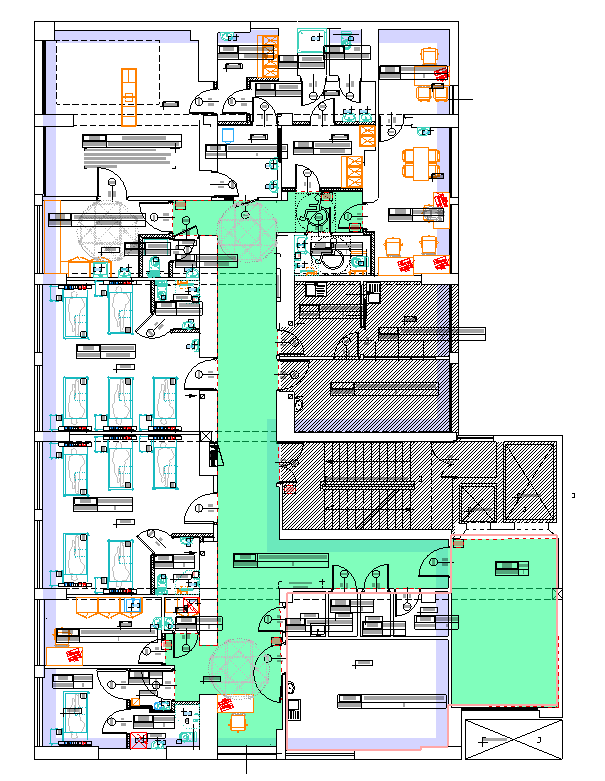 Prosimy Zmawiającego o przekazanie aktualnej uzgodnionej z wojewódzkim komendantem państwowej straży pożarnej ekspertyzy technicznej dot. stanu ochrony przeciwpożarowej budynku, na którą powołuje się Zamawiający w projekcie koncepcyjnym na potrzeby PFU.Odp. Zamawiający przekazuje ekspertyzę w oddzielnych plikach. Prosimy Zamawiającego o potwierdzenie, iż obowiązek przystosowania budynku do założeń ekspertyzy pożarowej dotyczy zakresu prac na 8 piętrze. Prosimy Zmawiającego o przekazanie aktualnej ekspertyzy technicznej dot. stanu ochrony przeciwpożarowej zgodnie, z którą należy przystosować 8 piętro budynku.Odp. Zamawiający potwierdza, że obowiązek przystosowania budynku do założeń ekspertyzy dotyczy zakresu prac na 8 piętrze.Czy Zamawiający dopuści dostawę lampy zabiegowej, której współczynnik odwzorowania barw Ra wynosi 95? Proponowane rozwiązanie nie wpłynie na funkcjonalność urządzenia i zwiększy konkurencyjność ofert wpływając na ich wartość.Odp. Zamawiający nie dopuszcza.Prosimy Zamawiającego o wskazanie miejsca włączenia się nowo projektowanych instalacji.Odp. Miejsce włączenia się nowo-projektowanych instalacji powinno wynikać ze szczegółowych rozwiązań projektowych wykonanych przez Wykonawcę.Prosimy Zamawiającego o potwierdzenie, że istniejąca instalacja oraz źródła gazów medycznych są o wystarczającej wydajności i nie oczekuje ich modernizacji. Jeśli Zamawiający nie potwierdza prosimy o podanie specyfikacji technicznej istniejących źródeł oraz udostępnienie dokumentacji istniejącej instalacji – trasa od miejsca źródeł gazów medycznych do miejsca wpięcia do istniejącej instalacji.Odp. Zamawiający potwierdza.Prosimy Zamawiającego o podanie opisu wyposażenia medycznego poszczególnych pomieszczeń, których przebudowa dotyczy.Odp. Wyposażenie medyczne zostało pokazane w części graficznej projektu koncepcyjnego (rys. T-01). W rozumieniu umowy (zadanie 1) Zamawiający w niniejszym postępowaniu jako wyposażenie medyczne rozumie lampę zabiegową. Prosimy Zamawiającego o sprecyzowanie wymagań dotyczących paneli przyłóżkowych: jakie i ile punktów poboru, oświetlenie, ilość gniazd elektrycznych.Odp. Ilość paneli medycznych wynika z części rysunkowej projektu koncepcyjnego rys. T-01. Należy przewidzieć jeden panel medyczny na każde stanowisko łóżkowe. Wymogi dotyczące oświetlenia paneli medycznych zawarte są w punkcie 3.19.B opisu technicznego do projektu koncepcyjnego Instalacje elektryczne i  teletechniczne w podpunkcie Instalacja oświetlenie podstawowego:„Oświetlenie panele medyczne:1x oświetlenie miejscowe/pacjenta LED załączane manipulatorem systemu przyzywowego,1x oświetlenie ogólne/sali LED (świecące do góry) załączane łącznikiem przy drzwiach wejściowych do sali,1x oświetlenie nocne załączane łącznikiem przy drzwiach wejściowych do sali.”Wymogi dotyczące wymogów związanych z punktami poboru gazów medycznych w panelach nadłóżkowych zawarte są w punkcie 3.19.C opisu technicznego do projektu koncepcyjnego – „Gazy medyczne”:„Należy przewidzieć następujące podłączenia gazów medycznych w obszarze gabinetu zabiegowego oraz w salach łóżkowych (panele nadłóżkowe):- tlen- próżnia- sprężone powietrze”W zakresie gniazd elektryczny należy przewidziećW panelach medycznych przewiduje się montaż gniazd w konfiguracji:2x gniazda pojedyncze 230V ogólne,2x gniazda pojedyncze 230V DATA e-zdrowie,2x gniazda ekwipotencjalne2x RJ45 e-zdrowie1x gniazdo do podłączenia manipulatora systemu przyzywowego.Prosimy o udzielenie informacji czy w pom. 928 – gabinet diagnostyczno-zabiegowy, Zamawiający przewiduje montaż gazów medycznych. Jeżeli tak, to prosimy o sprecyzowanie wymagań. Pytanie ma na celu ustalenie konieczności przewidzenia rozbudowy układu. Odp. Nie przewiduje się gazów medycznych w pomieszczeniu 928.Z pkt 1.7 Opisu technicznego projektu koncepcyjnego na podstawie, którego należy sporządzić projekt budowlany wynika, że projekt koncepcyjny chroniony jest prawem autorskim i jakiekolwiek wykorzystywanie rozwiązań projektowych projektu koncepcyjnego może nastąpić wyłącznie za zgodą autora oraz na warunkach określonych w umowie, z zastrzeżeniem uprawnień przysługujących twórcy w fazach projektowania, nadzoru nad wykonaniem i eksploatacji dzieła z uwzględnieniem przepisów prawa budowlanego. Czy Zamawiający posiada prawa Autorskie do dokumentacji przetargowej i PFU?Odp. Zamawiający posiada prawa autorskie do dokumentacji przetargowej i pfu.Aktualnie Zamawiający prowadzi inwestycję związaną z wnoszeniem lądowiska konstrukcji stalowej dla helikopterów na dachu szpitala. Prosimy zamawiającego o potwierdzenie konieczności ścisłej koordynacji prac Wykonawcy 8 piętra z Wykonawcą prac budowy lądowiska w zakresie kolejności realizacji robót zgodnie z warunkami bezpieczeństwa i higieny pracy. Zważywszy na Rozporządzenia Ministra Infrastruktury z dnia 6 lutego 2003 r. w sprawie bezpieczeństwa i higieny pracy podczas wykonywania robót budowlanych w szczególności, §216 w którym mowa o: „Przebywanie osób na górnych płaszczyznach ścian, belek, słupów, ram lub kratownic oraz na dwóch niższych kondygnacjach, znajdujących się bezpośrednio pod kondygnacją, na której są prowadzone roboty montażowe, jest zabronione”.?Odp. Zamawiający potwierdza.Prosimy o potwierdzenie, że zakres wymiany stolarki okiennej nie wchodzi w zakres prac do wykonania? Odp. Zgodnie z zapisem w punkcie 3.17 opisu technicznego projektu koncepcyjnego „Nie przewiduje się wymiany stolarki okiennej zewnętrznej.”Zgodnie z dalszymi zapisami w tym samym punkcie:„Wykonawca wymieni wszystkie uszczelki w stolarce okiennej w obszarze zabiegowym Wykonawca wyczyści istniejącą stolarkę okienną, podda ją przeglądowi, w przypadku gdy stolarka posiada defekty, dokona niezbędnych napraw.”Prosimy o potwierdzenie, że zakres pomieszczeń „poza opracowaniem” nie wchodzi w zakres prac projektowych wykonawcy i zakres prac do wykonania włączając w to również roboty instalacyjne elektryczne, niskoprądowe i sanitarne?Odp. Zgodnie z zapisami opisu technicznego projektu koncepcyjnego:Instalacja wentylacji mechanicznej:„Należy zapewnić wentylację mechaniczną obejmującą cały obszar przebudowy. Cała inwestycja związana z wykonaniem wentylacji mechanicznej powinna być wykonana w ramach 1 etapu inwestycji. Dla pomieszczeń, które są poza zakresem niniejszej inwestycji, ale znajdują się w ramach oddziału laryngologii należy przewidzieć możliwość późniejszego podłączenia tych pomieszczeń do projektowanego układu wentylacji mechanicznej.”Instalacja chłodu:Należy przewidzieć klimatyzację centralną w ramach całej inwestycji.  Cała inwestycja związana z wykonaniem instalacji chłodu powinna być wykonana w ramach 1 etapu inwestycji. Dla pomieszczeń, które są poza zakresem niniejszej inwestycji, ale znajdują się w ramach oddziału laryngologii należy przewidzieć możliwość późniejszego podłączenia tych pomieszczeń do projektowanego układu instalacji chłodu.W załączeniu Zamawiający przesyła zmodyfikowany wzór umowy w zakresie zadania 1 oraz zmodyfikowane zał. 7 oraz 8 do umowy. WSZYSTKIE WPROWADZONE ZMIANY STAJĄ SIĘ INTEGRALNĄ CZĘŚCIĄ SWZ I ZASTĘPUJĄ LUB UZUPEŁNIAJĄ ZAPISY SWZ W ODPOWIEDNIM ZAKRESIE.Z poważaniem Beata Maryn Mrozowska Przewodnicząca Komisji Przetargowej